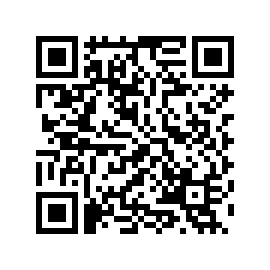   Индексы производства по видам экономической деятельности
  организаций производителей за сентябрь 2022 года  Индексы производства по видам экономической деятельности
  организаций производителей за сентябрь 2022 года  Индексы производства по видам экономической деятельности
  организаций производителей за сентябрь 2022 года  Индексы производства по видам экономической деятельности
  организаций производителей за сентябрь 2022 годаВ % кВ % кЯнварь-сентябрь
2022 г. в %                   к январю-сентябрю
2021 г.сентябрю
 2021 г.августу 2022 г.Январь-сентябрь
2022 г. в %                   к январю-сентябрю
2021 г.Промышленное производство (промышленность)117,9129,7107,4ОБРАБАТЫВАЮЩИЕ ПРОИЗВОДСТВА120,2129,9109,2Производство пищевых продуктов140,4101,8101,6Производство напитков71,3203,276,6Производство текстильных изделий69,5165,475,1Производство одежды669,7124,4329,5Производство кожи и изделий из кожи87,7119,0100,9Обработка древесины и производство изделий из дерева и пробки, кроме мебели, производство изделий из соломки и материалов для плетения56,196,383,5Производство бумаги и бумажных изделий141,1111,2122,1Деятельность полиграфическая и копирование носителей информации85,8117,2106,2Производство кокса и нефтепродуктов130,396,9117,4Производство химических веществ и химических продуктов53,777,5107,5Производство лекарственных средств и материалов, применяемых в медицинских целях96,3109,177,0Производство резиновых и пластмассовых изделий104,0101,7108,7Производство прочей неметаллической минеральной продукции166,7100,4127,1Производство металлургическое86,0220,263,5Производство готовых металлических изделий, кроме машин и оборудования58,099,5108,9Производство компьютеров, электронных и оптических изделий132,9121,5109,3Производство электрического оборудования114,588,2134,2Производство машин и оборудования, не включенных в другие группировки136,8290,9125,1Производство автотранспортных средств, прицепов и полуприцепов36,598,335,4Производство прочих транспортных средств и оборудования55,4113,658,0Производство мебели87,878,896,9Производство прочих готовых изделий90,5103,5122,0Ремонт и монтаж машин и оборудования35,6112,058,5ОБЕСПЕЧЕНИЕ ЭЛЕКТРИЧЕСКОЙ ЭНЕРГИЕЙ, ГАЗОМ И ПАРОМ; КОНДИЦИОНИРОВАНИЕ ВОЗДУХА95,1130,197,7Обеспечение электрической энергией, газом и паром; кондиционирование воздуха95,1130,197,7ВОДОСНАБЖЕНИЕ; ВОДООТВЕДЕНИЕ, ОРГАНИЗАЦИЯ СБОРА И УТИЛИЗАЦИИ ОТХОДОВ, ДЕЯТЕЛЬНОСТЬ ПО ЛИКВИДАЦИИ ЗАГРЯЗНЕНИЙ95,5109,383,0Забор, очистка и распределение воды93,5102,494,9Сбор и обработка сточных вод106,2101,9103,1Сбор, обработка и утилизация отходов; обработка вторичного сырья89,6120,665,4Предоставление услуг в области ликвидации последствий загрязнений и прочих услуг, связанных с удалением отходов130,8107,8249,4